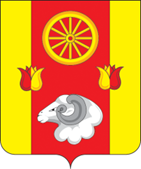 АДМИНИСТРАЦИЯРЕМОНТНЕНСКОГО СЕЛЬСКОГО ПОСЕЛЕНИЯРЕМОНТНЕНСКОГО РАЙОНАРОСТОВСКОЙ ОБЛАСТИПОСТАНОВЛЕНИЕ23.12.2020 г.                                         №   126                              с. Ремонтное     Об утверждении перечня мест организацииярмарок на территории Ремонтненскогосельского поселения Ремонтненского района на 2021 годВ целях реализации Федерального закона от 28.12.2009 N 381-ФЗ "Об основах государственного регулирования торговой деятельности в Российской Федерации", Областного закона от 16.04.2010 N 389-ЗС "О полномочиях органов государственной власти Ростовской области в сфере государственного регулирования торговой деятельности в Ростовской области", постановления Правительства Ростовской области от 07.11.2013 N 681 "Об утверждении Порядка организации ярмарок на территории Ростовской области и продажи товаров (выполнения работ, оказания услуг) на них",ПОСТАНОВЛЯЮ:       1. Утвердить перечень мест организации ярмарок на территории Ремонтненского сельского поселения Ремонтненского района Ростовской области на 2021 год, согласно приложению № 1 к настоящему постановлению.      2. Признать утратившим силу постановление Администрации Ремонтненского сельского поселения от 05.12.2019 года № 163 «Об утверждении перечня мест организации ярмарок на территории Ремонтненского сельского поселения Ремонтненского района на 2020 год».      3. Ежеквартально, до 10-го числа месяца, следующего за отчетным кварталом, представлять в отдел социально-экономического прогнозирования и контрольно-ревизионной работы Администрации Ремонтненского района информацию о деятельности ярмарок.     4. Постановление вступает в силу со дня его официального обнародования.      5.   Контроль за выполнением постановления оставляю за собой.Глава Администрации Ремонтненскогосельского поселения                                                                     А.Я. ЯковенкоПриложение № 1к постановлению Администрации Ремонтненского сельского поселенияот «23» декабря 2020 года № 126Перечень мест организации ярмарок на территории Ремонтненского сельского поселения Ремонтненского района Ростовской области  на 2021 годНаименование сельского поселения№ п/пМесто проведения ярмаркиВидярмаркиТип ярмарки№ и дата нормативно- правового актаКоличество рабочих местРемонтненское сельское поселениеРемонтненский районРостовская область1с. Ремонтное ул. Дзержинского 76 В в районе магазина "Магнит"ярмарка выходного дняуниверсальнаяПостановление № 126 от 23.12.202085Ремонтненское сельское поселениеРемонтненский районРостовская область2с. Ремонтное ул. Ленинская б/н в районе МБУК "РДК и АКБ"ярмарка выходного днясельскохозяйственнаяПостановление № 126 от 23.12.202036